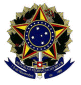 MINISTÉRIO DA EDUCAÇÃOUNIVERSIDADE FEDERAL FLUMINENSENOME DOO ÓRGÃO SUPERIORCARTA Nº XX/2022/SIGLA DA UNIDADE/UFFNome da cidade, dia de mês de ano.Ao SenhorFulano de TalDiretor FinanceiroLivraria Couve de Bruxelas Ltda.Rua Projetada, 123 – Bairro Jardim XPTOCEP: 00.000-000 – Niterói/RJSenhor cargo do destinatário,1.		Agradecendo o honroso convite para participar do lançamento do livro XXXXXXXXX a se realizar nessa cidade, informo que não poderei comparecer ao evento, tendo em vista compromissos assumidos para essa mesma ocasião.	Respeitosamente ou Atenciosamente (ver orientações no Manual), NOME DO SIGNATÁRIOCargo do Signatário